Председатель ДумыСандовского муниципального округа                                                 О.В.Смирнова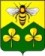   ДУМА САНДОВСКОГО МУНИЦИПАЛЬНОГО ОКРУГАТВЕРСКОЙ ОБЛАСТИ РЕШЕНИЕ27.11.2020                                          пгт. Сандово                                                   № 38  ДУМА САНДОВСКОГО МУНИЦИПАЛЬНОГО ОКРУГАТВЕРСКОЙ ОБЛАСТИ РЕШЕНИЕ27.11.2020                                          пгт. Сандово                                                   № 38  ДУМА САНДОВСКОГО МУНИЦИПАЛЬНОГО ОКРУГАТВЕРСКОЙ ОБЛАСТИ РЕШЕНИЕ27.11.2020                                          пгт. Сандово                                                   № 38  ДУМА САНДОВСКОГО МУНИЦИПАЛЬНОГО ОКРУГАТВЕРСКОЙ ОБЛАСТИ РЕШЕНИЕ27.11.2020                                          пгт. Сандово                                                   № 38В соответствии с Федеральным законом от 06.10.2003 № 131-ФЗ       «Об общих принципах организации местного самоуправления в Российской Федерации», законом Тверской области от 27.11.2014 № 93-ЗО                          «Об отдельных вопросах формирования представительных органов муниципальных районов Тверской области и избрания глав муниципальных образований Тверской области», решением Конкурсной комиссии по отбору кандидатур на должность Главы Сандовского муниципального округа Тверской области от 27.11.2020 № 6 «О представлении Думе Сандовского муниципального округа Тверской области зарегистрированных кандидатов на должность Главы Сандовского муниципального округа Тверской области», Дума Сандовского муниципального округа Тверской области1. Избрать Главой Сандовского муниципального округа Тверской области Грязнова Олега Николаевича.2. Настоящее решение вступает в силу со дня его принятия, подлежит официальному опубликованию в газете «Сандовские вести» и размещению на официальном сайте администрации Сандовского района в информационно-телекоммуникационной сети «Интернет».